ЗВУК «Ш»СПЕЦИАЛЬНЫЕ АРТИКУЛЯЦИОННЫЕ УПРАЖНЕНИЯУпражнения данного комплекса выполняйте ежедневно, в течение 10 – 15 минут, перед зеркалом.Надеюсь, у вас все получилось! Движения были осознанными, достаточно четкими и р   и размеренными. И, самое главное, вам интересно было заниматься.А теперь давайте подумаем, как же произносится звук «Ш».Не забудьте контролировать себя, глядя в зеркало.В каком положении губы? (Округлены)Открыт или закрыт рот? (Приоткрыт)Где находится кончик языка? (Кончик языка поднимается за верхние зубы; по языку «течет» теплая струйка воздуха)Звук твердый или мягкий? (Всегда твердый)Звук глухой или звонкий?  (Глухой)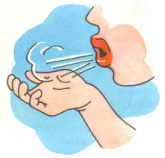 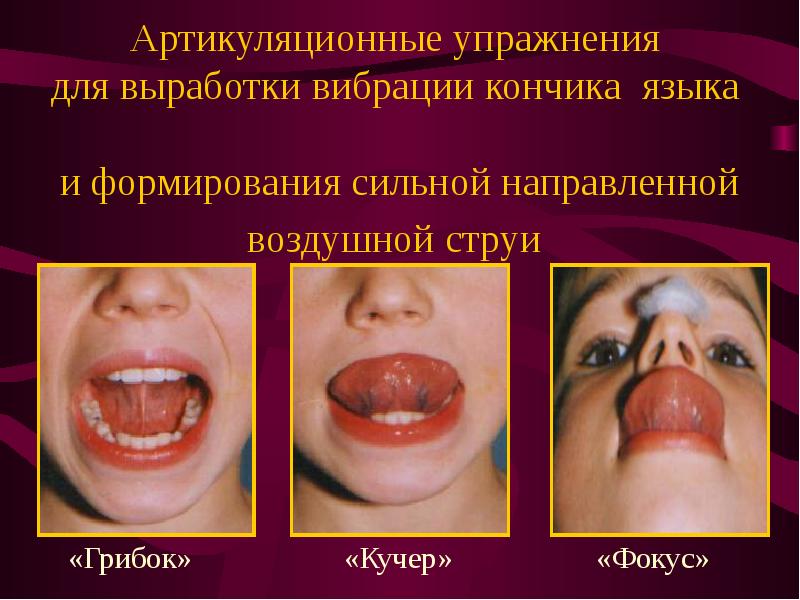 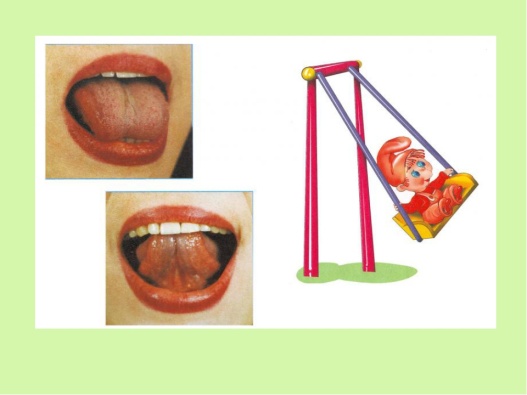 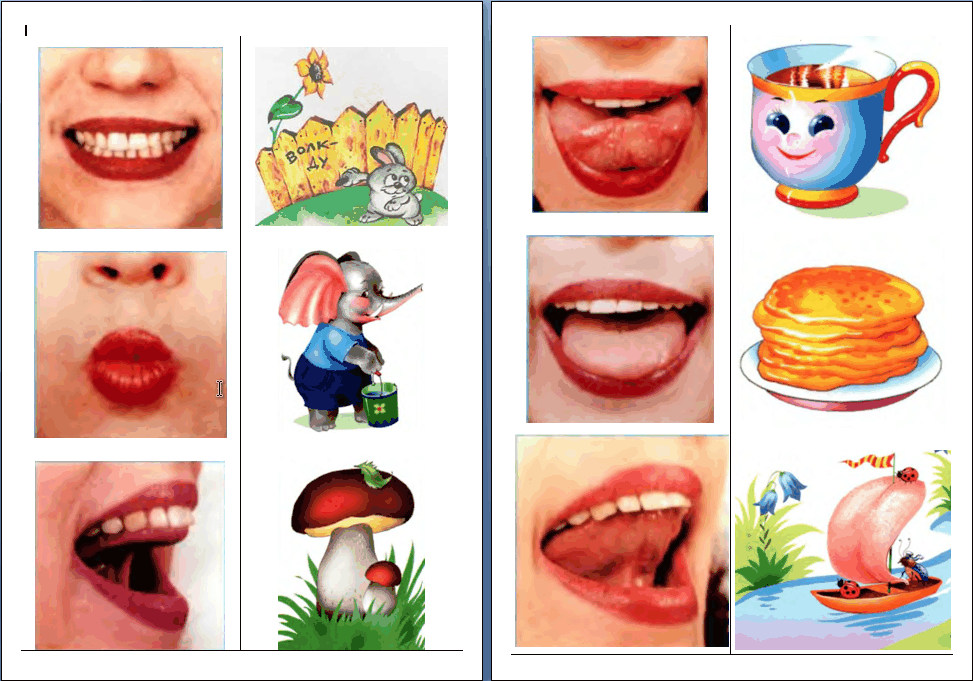 